Activity 28. Why does it turn around? Building, programming and debugging your first Engino Robot! (EUC)Learning outcome(s): (list up to 3) Built a small robot/car by following building instructions Navigate and use the Engino robotics software to create a simple program for the robotIdentify flows in the program and fix them, by comparing the program with its outcome.Relation of activity with the STEM, gender inclusiveness and Entrepreneurship: (text, not bullets, explaining the relation of the activity to 3 above) STEMIndicate the area of focus:☒ STEM☐ Gender inclusiveness☐ EntrepreneurshipMaterials: (including ppts, videos, hands-on material)Engino Robotics pro kits (1 kit per 3 students) (including Engino parts for the robot, instructions, and software for programming)Computers with the Engino Robotics software (1 PC per 3 students)Preparation:Duration: 60 (minutes)Target group: 9-14 (student age)__________________________________________________________________________Description of the activity: Build the RobotStudents are presented the Engino Robot kit, the various pieces and the instructionsStudents from groups of 2-3 and they start building their robot.Getting to know Engino Robotics Platform ERP Students in whole group discuss what it takes to make the robot move (provide the robot with instructions what to do)Looking at one of the robot/cars they built, we discuss what instructions we need to simply make the robot move forward (2 engines = 2 instructions, 1 for each engine). Students are shown how to make their first program through the platform and them they are let to go to their groups, and program their first program.Students are shown how to transfer their program to the robotThey are asked to try their first program.DebuggingDue to the fact that the two engines are build symmetrically revered, their first program makes the robot to move in wave-like shapes. Students in whole group discuss how this happen. They need to realize the there is nothing wrong with the robot – their program simply needs to be fixedWe identify the necessary changes and we show students how to make them on the platform. They then move to their groups to make changes and try things out.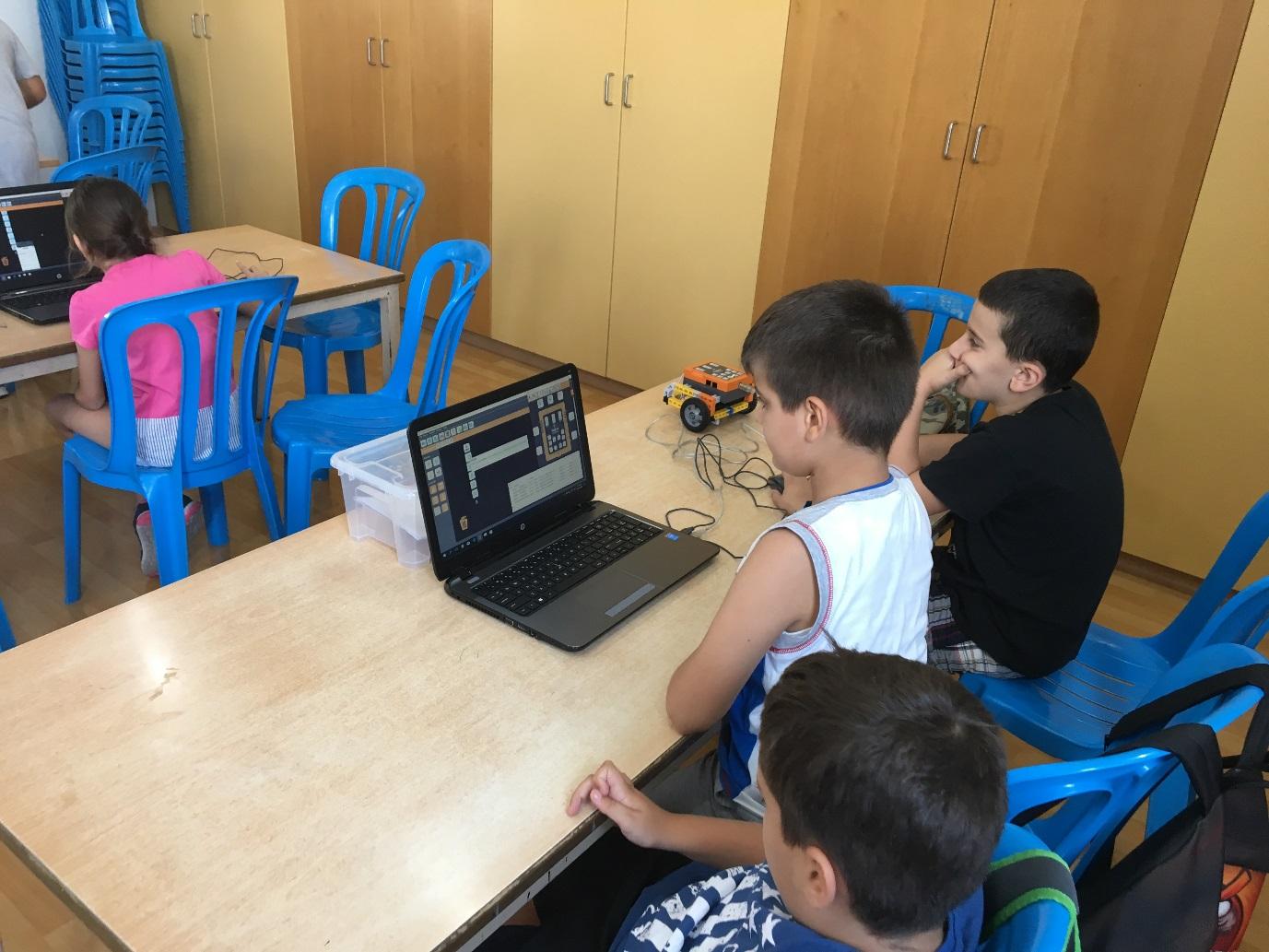 